MS ExcelVybraná témata	Pro dalších více než 250 návodů navštivte:www.excelentnitriky.comÚvodní informace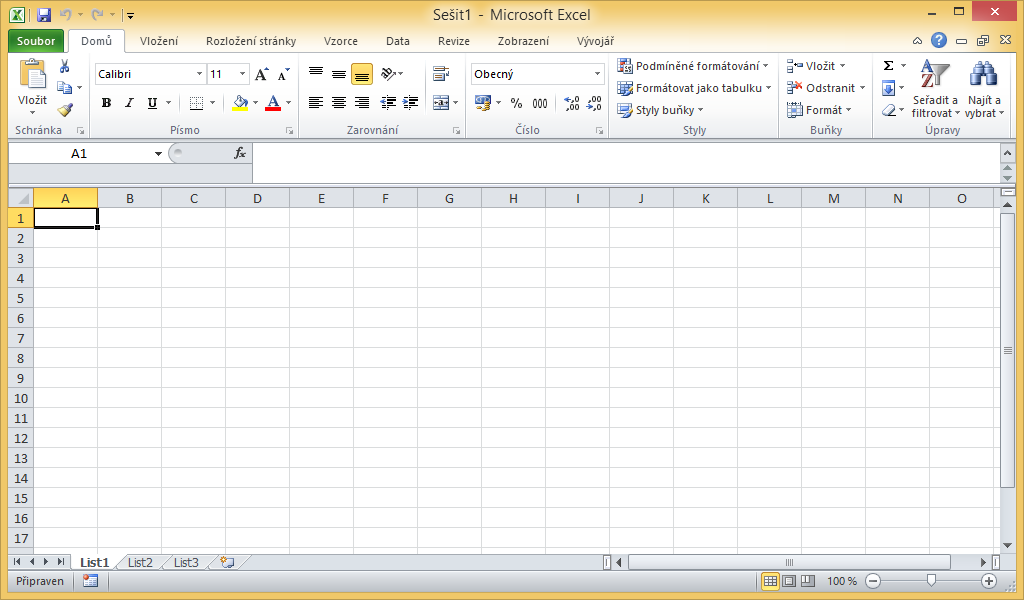 Po otevření excelovského (souboru) sešitu vidíme obrazovku s následujícími prvkyHorní menu – klikáním do jednotlivých karet (Domů, Vložení, Rozložení stránky…) se dostaneme na sady tlačítekŘádek vzorců – volný řádek pod horním menu, ve kterém je vidět obsah buňky, která je aktivníBuňky – obdélníky, do kterých se zapisují data. Každá buňka má svoji adresu/souřadnice – např. A1 nebo B20Listy – sešit obsahuje více listů (List1, List2,…). Obvykle v jeden okamžik vidíme jen jeden list, z ostatních listů vidíme „ouška“ s jejich názvyZápis vzorců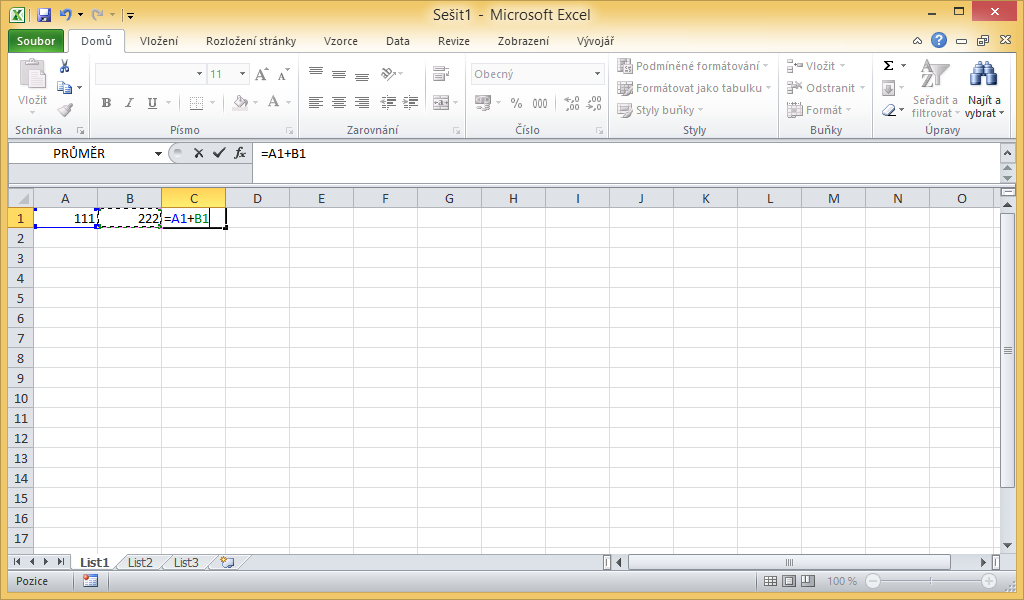 Chcete-li v Excelu cokoliv spočítat, zapište takto tzv. vzorecKlikněte do buňky, kde má být výsledekNapište „=“Pište odkazy na buňku, matematické operátory, čísla, funkceZápis ukončete klávesou EnterPříklady zápisu vzorců:=A1+B2
Sečte čísla v buňkách A1 a B2=A2/10
Vydělí číslo v buňce A1 číslem 10=SUMA(A1:A10)
Sečte všechna čísla v buňkách A1, A2, A3, ..., A10FunkceExcel obsahuje stovky přednastavených funkcí (SUMA, PRŮMĚR…)Jak vložit funkci?Klikněte na tlačítko Fx vlevo od řádku vzorcůV následujícím dialogu vyberte správnou funkci. 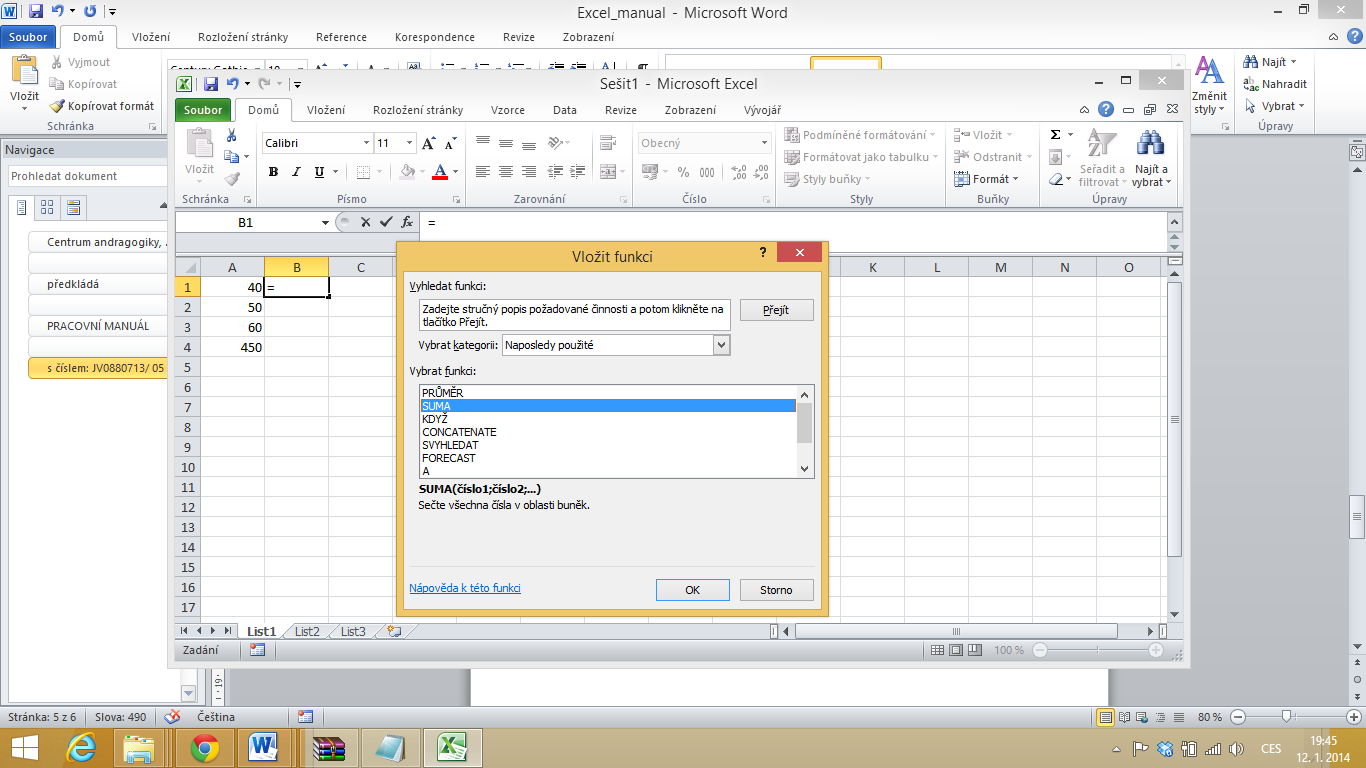 Dále nadefinujte její parametry. Parametrem funkce jsou obvykle buňky, ze kterých se má výsledek funkce počítat. Např. pro funkci SUMA jsou to čísla, která se mají sečíst.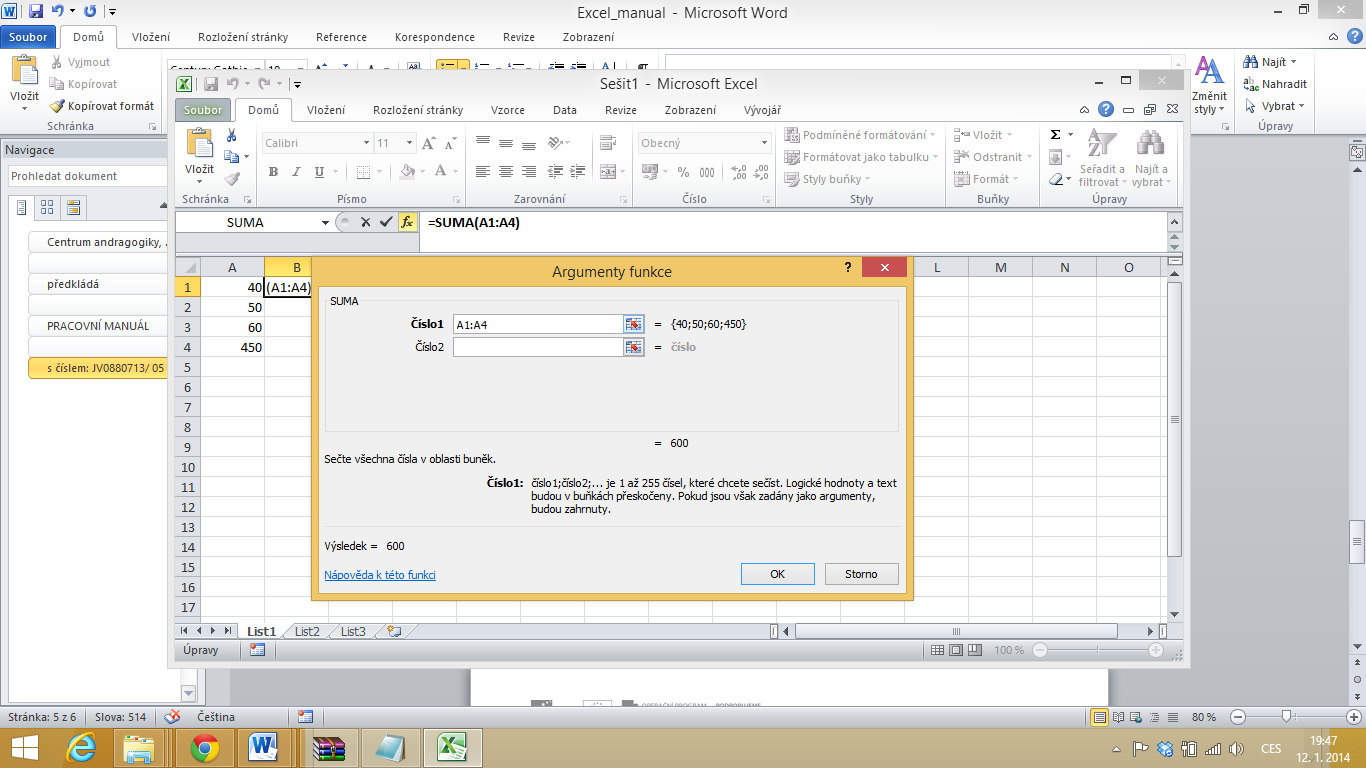 Potvrďte a výpočet je hotovŘazeníJak seřadit položky v tabulce?Klikněte do tabulky, kterou chcete seřaditV kartě Data jděte na Seřadit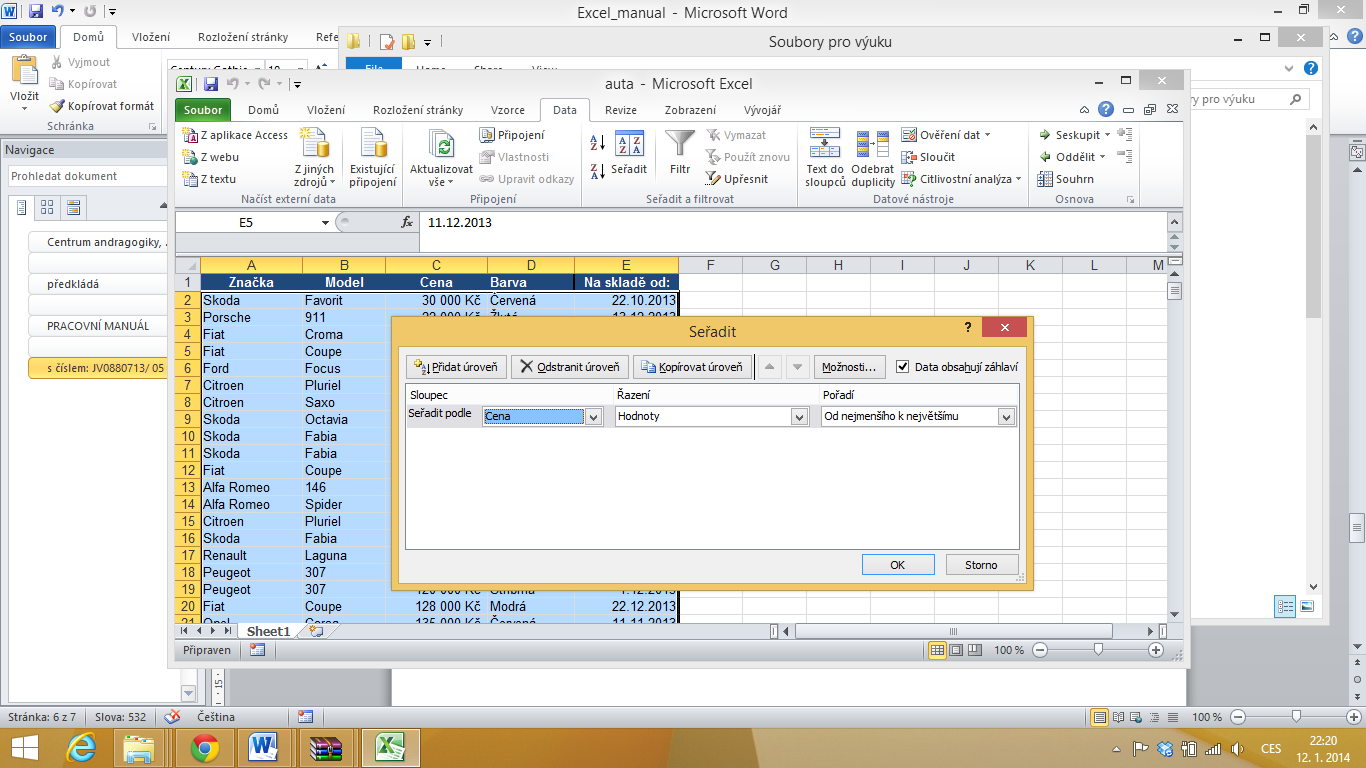 V „Seřadit podle“ vyberte, podle čeho chcete řaditKlikněte na OKFiltrováníJak v tabulce zobrazit pouze některé položky?Klikněte do tabulky, kterou chcete takto filtrovatV kartě Data klikněte na FiltrNechte zaškrtnuté pouze ty položky, které mají zůstat zobrazené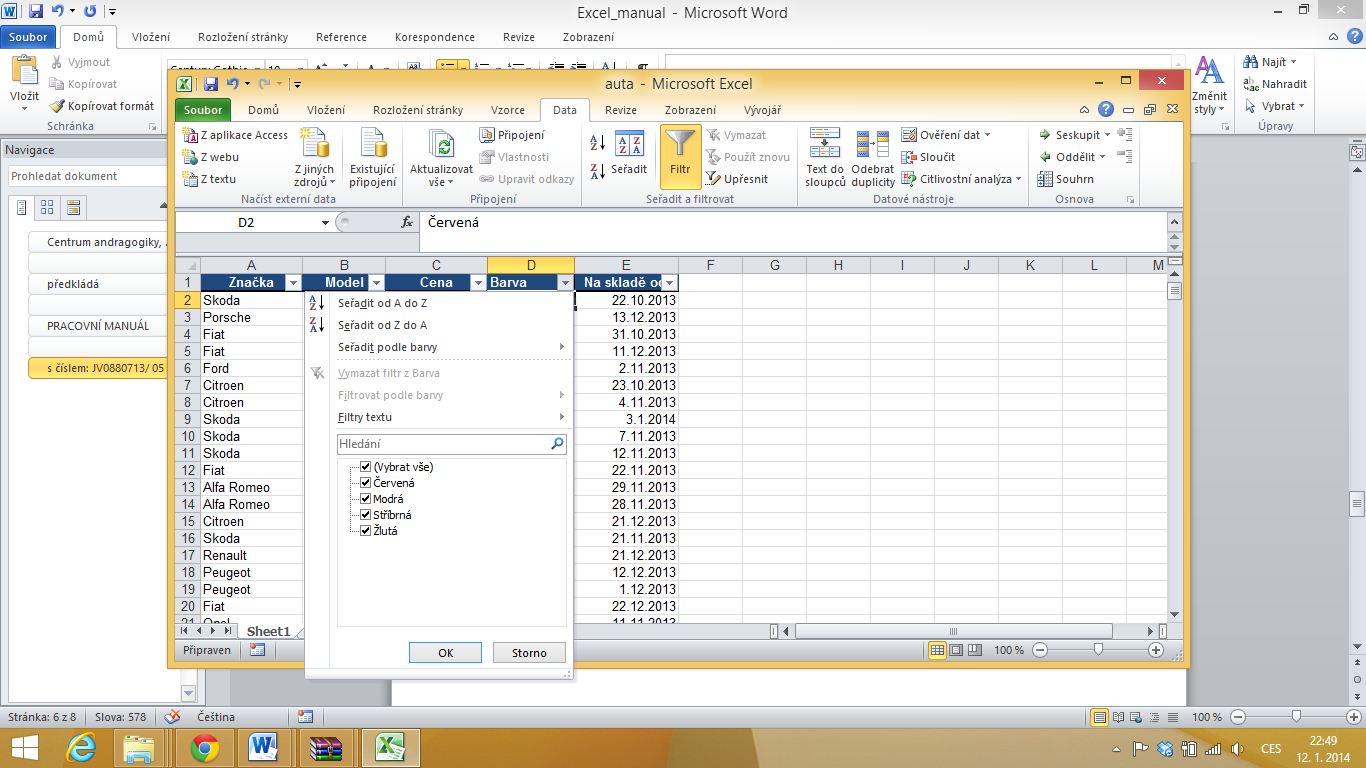 Klikněte na OKKontingenční tabulkyJak vložit kontingenční tabulku?Klikněte v kartě Vložení na Kontingenční tabulka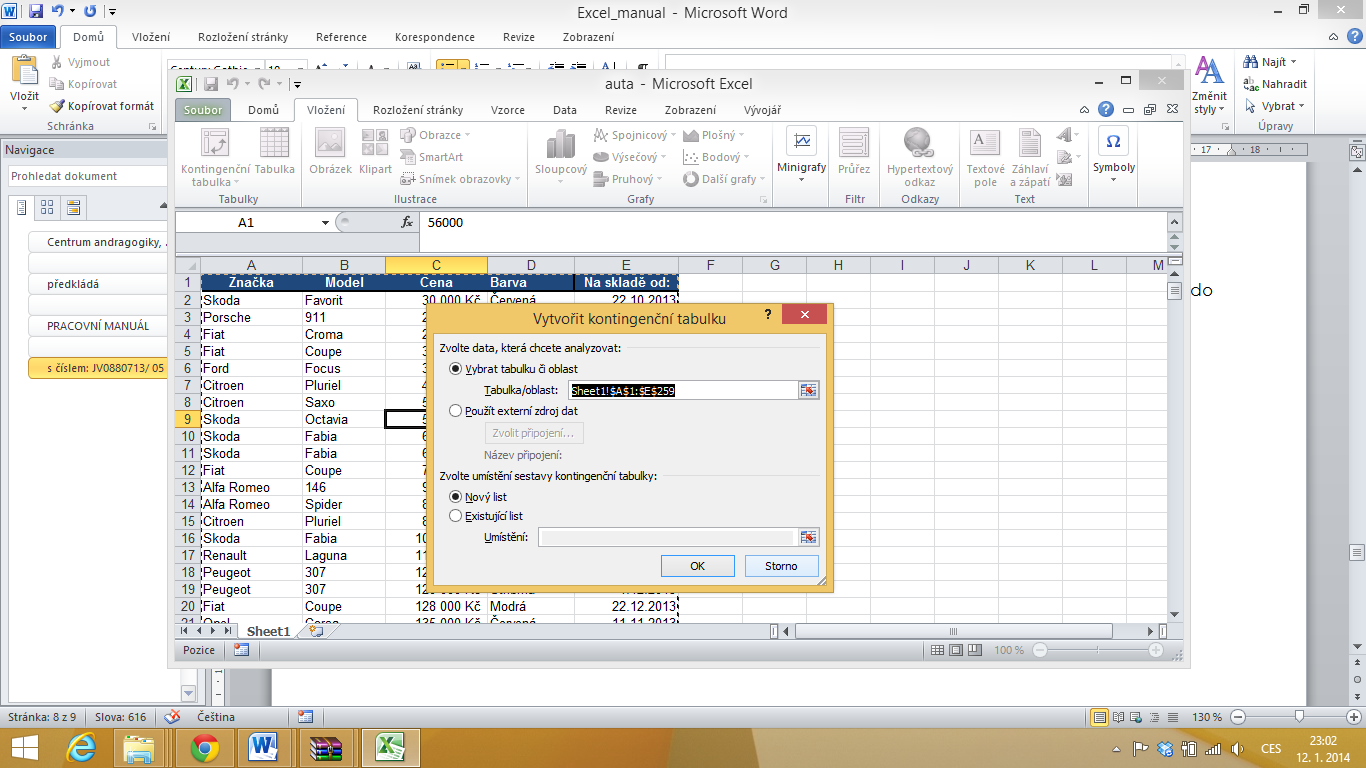 Potvrďte následující dialogV novém listu, který se otevře, vytvořte kontingenční tabulku přetahováním názvů sloupců do filtrových, sloupcových, řádkových nebo hodnotových polí 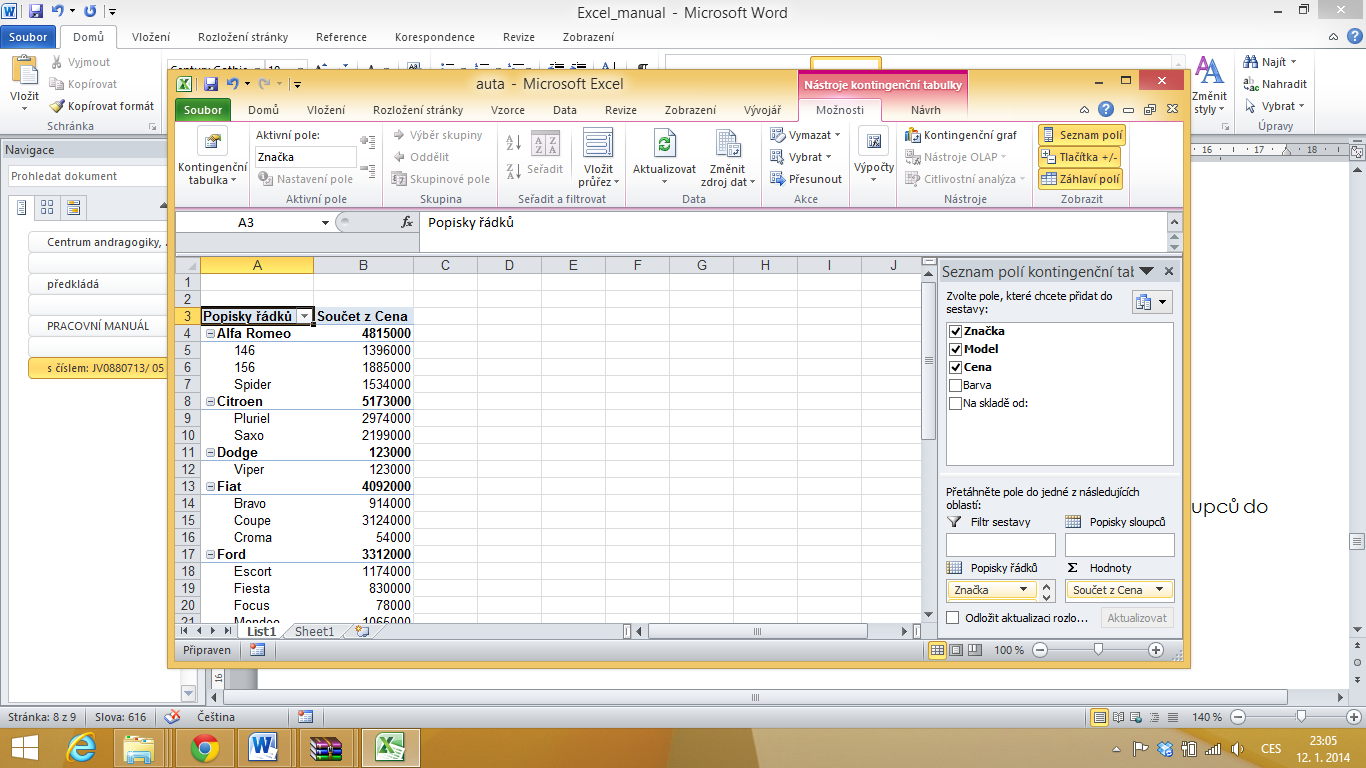 Klávesové zkratkyVýběr celé tabulky (ne celého listu - opravdu pouze tabulky, ve které je aktivní buňka)
Ctrl + *Výběr celého listu
Ctrl + *Řádkování v rámci jedné buňky
Alt + EnterHledání, nahrazování
Ctrl + FUložení
Ctrl + SCtrl + * (Ctrl a hvězdička současně)
Když tuto zkratku použijeme přímo v tabulce (tabulkou je teď míněna souvislá oblast vyplněných buněk), vybere se tato tabulka.
Když ji použijeme vedle tabulky (mimo souvislou oblast vyplněných buněk), nestane se nic.Ctrl + a (Ctrl a písmenko "a" současně)
Když použiji přímo v tabulce, vybere se tato tabulka. V této situaci tedy funguje stejně jako předchozí zkratka.
Když použiji mimo tabulku, vyberou se úplně všechny buňky v listu. V této situaci se tedy zkratky odlišují.Podmíněné formátováníChcete-li formátovat tabulku dle hodnot v buňkách, postupujte následovněOznačte relevantní buňkyV kartě Domů jděte na Podmíněné formátováníVyberte požadovaný formát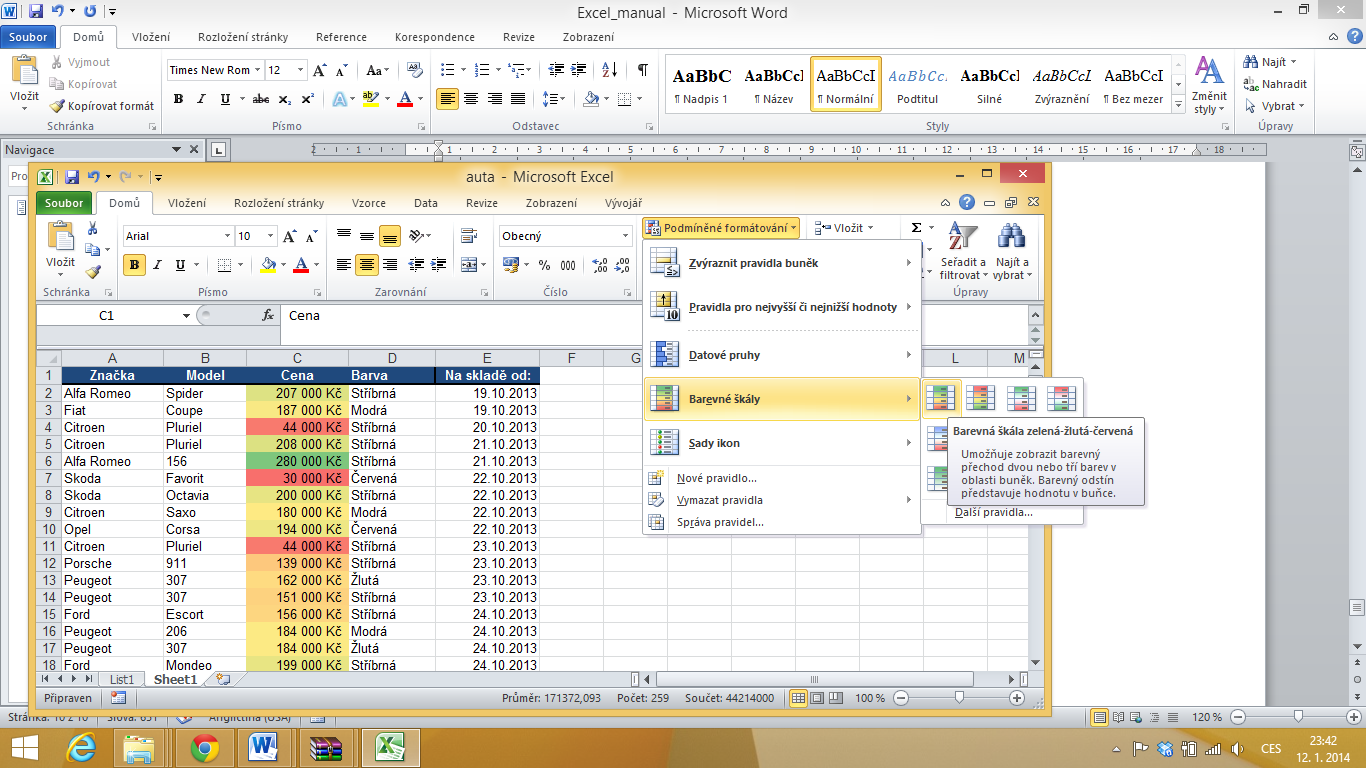 